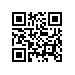 О составе государственной экзаменационной комиссии по проведению государственной итоговой аттестации студентов образовательной программы «Юриспруденция» юридического факультета НИУ ВШЭ – Санкт-Петербург и секретарях государственной экзаменационной комиссииПРИКАЗЫВАЮ:Утвердить государственную экзаменационную комиссию (далее – ГЭК) по проведению государственной итоговой аттестации студентов 4 курса образовательной программы бакалавриата «Юриспруденция» направления подготовки 40.03.01 Юриспруденция юридического факультета НИУ ВШЭ – Санкт-Петербург очной формы обучения в составе Президиума ГЭК и локальных ГЭК.Утвердить состав Президиума ГЭК:Утвердить локальную ГЭК по приему итогового междисциплинарного экзамена:Утвердить локальные ГЭК по защите выпускных квалификационных работ:локальная ГЭК № 1локальная ГЭК № 2Проректор 										С. Ю. РощинРегистрационный номер: 6.18.1-01/0304-03Дата регистрации: 03.04.2018Председатель Президиума ГЭКдоктор юридических наук, профессор, судья Конституционного суда Российской ФедерацииКокотов А.Н.Члены Президиума ГЭК:доктор юридических наук, декан юридического факультета НИУ ВШЭ – Санкт-Петербург, профессор кафедры финансового права юридического факультета НИУ ВШЭ – Санкт-Петербург, академический руководитель образовательной программы «Юриспруденция» юридического факультета НИУ ВШЭ – Санкт-ПетербургИльин А. В.доктор юридических наук, профессор, профессор кафедры гражданского права и процесса юридического факультета НИУ ВШЭ – Санкт-Петербург, академический руководитель образовательной программы «Гражданское и коммерческое право» юридического факультета НИУ ВШЭ – Санкт-Петербург, советник DLA PiperСергеев А. П.кандидат юридических наук, руководитель Секретариата Конституционного суда Российской Федерации, профессор кафедры конституционного и административного права юридического факультета НИУ ВШЭ – Санкт-ПетербургСивицкий В. А.кандидат юридических наук, профессор, профессор кафедры гражданского права и процесса юридического факультета НИУ ВШЭ – Санкт-Петербург, академический руководитель образовательной программы «Адвокатура» юридического факультета НИУ ВШЭ – Санкт-ПетербургХаритонов М. М.Секретарь Президиума ГЭКспециалист по учебно-методической работе 1 категории кафедры финансового права юридического факультета НИУ ВШЭ – Санкт-ПетербургВласова О. Л.Председатель локальной ГЭК кандидат юридических наук, руководитель Секретариата Конституционного суда Российской Федерации, профессор кафедры конституционного и административного права юридического факультета НИУ ВШЭ – Санкт-ПетербургСивицкий В. А.Члены локальной ГЭК:кандидат юридических наук, доцент, доцент кафедры финансового права юридического факультета НИУ ВШЭ – Санкт-Петербург, доцент кафедры финансового права юридического факультета Федерального государственного бюджетного образовательного учреждения высшего образования «Санкт-Петербургский государственный экономический университет»Андреева Е. М.старший преподаватель кафедры конституционного и административного права юридического факультета НИУ ВШЭ – Санкт-Петербург, советник аппарата судьи Конституционного суда Российской ФедерацииБлохин П. Д.кандидат юридических наук, преподаватель кафедры финансового права юридического факультета НИУ ВШЭ – Санкт-Петербург, ведущий специалист по договорно-финансовой работе АО «Северное проектно-конструкторское бюро»Богданова А. В.кандидат юридических наук, доцент кафедры гражданского права и процесса юридического факультета НИУ ВШЭ – Санкт-Петербург, доцент кафедры гражданского права юридического факультета Федерального государственного бюджетного образовательного учреждения высшего образования «Санкт-Петербургский государственный экономический университет»Вольфсон В. Л.кандидат юридических наук, доцент кафедры конституционного и административного права юридического факультета НИУ ВШЭ – Санкт-Петербург, ведущий советник Управления конституционных основ публичного права Конституционного суда Российской ФедерацииГюлумян В. Г.кандидат юридических наук, доцент, доцент кафедры гражданского права и процесса юридического факультета НИУ ВШЭ – Санкт-Петербург, заведующий кафедрой гражданского права юридического факультета Федерального государственного бюджетного образовательного учреждения высшего образования «Санкт-Петербургский государственный экономический университет»Иванов Н. В.кандидат юридических наук, доцент кафедры финансового права юридического факультета НИУ ВШЭ – Санкт-Петербург, руководитель направления Юридического управления Санкт-Петербургского филиала ОАО «Согаз»КовалевскийС. М.кандидат юридических наук, доцент кафедры финансового права юридического факультета НИУ ВШЭ – Санкт-ПетербургЛаптева А. М.кандидат юридических наук, доцент кафедры гражданского права и процесса юридического факультета НИУ ВШЭ – Санкт-ПетербургРябов К. И.доктор юридических наук, профессор, профессор кафедры гражданского права и процесса юридического факультета НИУ ВШЭ – Санкт-Петербург, академический руководитель образовательной программы «Гражданское и коммерческое право» юридического факультета НИУ ВШЭ – Санкт-Петербург, советник DLA PiperСергеев А. П.Секретарь локальной ГЭКспециалист по учебно-методической работе 1 категории кафедры финансового права юридического факультета НИУ ВШЭ – Санкт-ПетербургВласова О. Л.Председатель локальной ГЭК № 1доктор юридических наук, профессор, судья Конституционного суда Российской ФедерацииКокотов А. Н.Члены локальной ГЭК № 1:кандидат юридических наук, руководитель Секретариата Конституционного суда Российской Федерации, профессор кафедры конституционного и административного права юридического факультета НИУ ВШЭ – Санкт-ПетербургСивицкий В. А.доктор юридических наук, декан юридического факультета НИУ ВШЭ – Санкт-Петербург, профессор кафедры финансового права юридического факультета НИУ ВШЭ – Санкт-Петербург, академический руководитель образовательной программы «Юриспруденция» юридического факультета НИУ ВШЭ – Санкт-ПетербургИльин А. В.партнер, руководитель офиса «Пепеляев Групп» в Санкт-ПетербургеСпасеннов С. В.кандидат юридических наук, доцент кафедры финансового права юридического факультета НИУ ВШЭ – Санкт-Петербург, судья Арбитражного суда города Санкт-Петербурга и Ленинградской областиШевченко И. М.кандидат юридических наук, доцент, доцент кафедры конституционного и административного права юридического факультета НИУ ВШЭ – Санкт-Петербург, адвокат Адвокатской палаты города Санкт-ПетербургаКонин В. В.Секретарь локальной ГЭКспециалист по УМР кафедры финансового права юридического факультета НИУ ВШЭ – Санкт-ПетербургВласова О.Л.Председатель локальной ГЭК № 2доктор юридических наук, профессор, профессор кафедры гражданского права и процесса юридического факультета НИУ ВШЭ – Санкт-Петербург, академический руководитель образовательной программы «Гражданское и коммерческое право» юридического факультета НИУ ВШЭ – Санкт-Петербург, советник DLA PiperСергеев А. П.Члены локальной ГЭК: № 2кандидат юридических наук, доцент кафедры гражданского права и процесса юридического факультета НИУ ВШЭ – Санкт-Петербург, партнер юридической компании «Tomashevskaya & Partners»Байбак В. В.кандидат юридических наук, старший преподаватель кафедры гражданского права и процесса юридического факультета НИУ ВШЭ – Санкт-Петербург, ГазпромнефтьЕмельянова Е. А.кандидат юридических наук, доцент кафедры гражданского права и процесса юридического факультета НИУ ВШЭ – Санкт-Петербург, доцент кафедры гражданского права юридического факультета Федерального государственного бюджетного образовательного учреждения высшего образования «Санкт-Петербургский государственный экономический университет»Вольфсон В. Л.доцент кафедры гражданского права и процесса юридического факультета НИУ ВШЭ – Санкт-Петербург, судья в отставкеМарьянкова Н. В.кандидат юридических наук, профессор кафедры гражданского права и процесса юридического факультета НИУ ВШЭ – Санкт-Петербург, академический руководитель образовательной программы «Адвокатура» юридического факультета НИУ ВШЭ – Санкт-ПетербургХаритонов М. М.Секретарь локальной ГЭКспециалист по учебно-методической работе 1 категории кафедры гражданского права и процесса юридического факультета НИУ ВШЭ – Санкт-ПетербургБезрукавниковА. М.